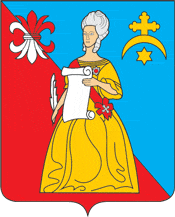 Калужская областьЖуковский районАДМИНИСТРАЦИЯгородского поселения «Город Кременки»ПОСТАНОВЛЕНИЕО предоставлении Фомкину П.А. разрешения на отклонение от предельного минимального  размера образуемых земельных участков«11» апреля 2022г.                                                                                                                      №43-п                                                                                                                          Руководствуясь ст.40  Градостроительного кодекса Российской Федерации,  Федеральным законом  от 06.10.2003г. №131-ФЗ «Об общих принципах организации местного самоуправления  в РФ», Уставом муниципального образования городского поселения «Город Кременки», Администрация городского поселения «Город Кременки», рассмотрев заявление Фомкина П.А., протокол и заключение о результатах публичных слушаний от 08.04.2022г.                                    П О С Т А Н О В Л Я Е Т:Предоставить Фомкину Павлу Анатольевичу разрешение на отклонение от предельного  минимального размера земельных участков, образуемых в результате раздела земельного участка с видом разрешенного использования «для строительства гаражей» с кадастровым номером 40:07:180109:3810, расположенного по адресу: Калужская область, Жуковский район, г.Кременки  в  территориальной зоне П-1 «Зона размещения объектов жилищно-коммунального хозяйства и транспорта МО ГП «Город Кременки» Жуковского района Калужской области» в части уменьшения площади от установленного Правилами «Землепользования и застройки» муниципального образования городского поселения «Город Кременки» в указанной зоне минимального размера образуемых земельных участков с 1000 кв.м до 30 кв.м.Настоящее Постановление обнародовать.Постановление вступает в силу с момента его обнародования.Глава Администрации                                                                                            С.Н.Гусев  